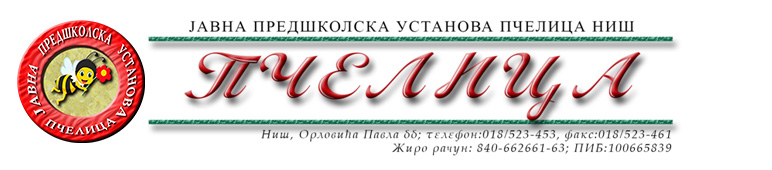 КОНКУРСНА ДОКУМЕНТАЦИЈА ЗА НАБАВКУ УСЛУГА БР.2.2.77.  ПОПРАВКА МОТОРА И ЦИРКУЛАЦИОНИХ ПУМПИОБРАЗАЦ ПОНУДЕ ЗА НАВАКУ УСЛУГА БР. 2.2.77. ПОПРАВКА МОТОРА И ЦИРКУЛАЦИОНИХ ПУМПИТЕХНИЧКА СПЕЦИФИКАЦИЈАРОК ВАЖЕЊА ПОНУДЕ: _____________дана (не може бити краћи од 30 дана) од дана отварања понуда.РОК ИЗВРШЕЊА УСЛУГЕ: _________ дана (не може бити дужи од 5 дана) од дана позива Наручиоца.ГАРАНЦИЈА: __________ месеци (не може бити краће од 6 месеци) на пружене услуге.УСЛОВИ И НАЧИН ПЛАЋАЊА: У року од 45 (четрдесетпет) дана од дана пријема исправног рачуна (фактуре) са тачно наведеним називима и врстом пружених услуга.У Нишу,   ____.____.2023.године      			       		ПОНУЂАЧМ.П.        	_____________________                                                                                      		(потпис овлашћеног лица)Под пуном материјалном и кривичном одговорношћу, као заступник понуђача, дајем следећуИ З Ј А В УПонуђач  _______________________________________из ____________________, у поступку  набавке услуга број 2.2.77. Поправка мотора и циркулационих пумпи, испуњава све услове дефинисане конкурсном документацијом за предметну  набавку и то:да је регистрован је код надлежног органа, односно уписан у одговарајући регистар;да он и његов законски заступник није осуђиван за неко од кривичних дела као члан организоване криминалне групе, да није осуђиван за кривична дела против привреде, кривична дела против животне средине, кривично дело примања или давања мита и кривично дело преваре;да није изречена мера забране обављања делатности на снази у време објаве/слања позива за доставу понуде;да је измирио доспеле порезе, доприносе и друге јавне дажбине у складу са прописима Републике Србије или стране државе када има седиште на њеној територији;да је поштовао обавезе које произлазе из важећих прописа о заштити на раду, запошљавању и условима рада, заштити животне средине и гарантује да је ималац права интелектуалне својине;Понуђач овом Изјавом, под пуном материјалном и кривичном одговорношћу потврђује  да је понуду у поступку набавке услуга број 2.2.77. Поправка мотора и циркулационих пумпи поднео потпуно независно и без договора са другим понуђачима или заинтересованим лицима.У Нишу,   ____.____.2023.године      			       		ПОНУЂАЧМ.П.        	_____________________                                                                                      		(потпис овлашћеног лица)                                                                                                                                                                       Број понуде Назив понуђачаАдреса седишта понуђачаОсоба за контактОдговорна особа/потписник уговораКонтакт телефонТекући рачун и назив банкеМатични бројПИБЕлектронска поштаРедни бројОпис услугаЈединица мереKоличинаРедни бројОпис услугаЈединица мереKоличинаЦена појединици мере без пдв-аВредност без ПДВ-а123456 (4x5)1.Електро мотори са 1400 о/м0,55kwком11,1 kwком12,2 kwком12.Електро мотори са 2900 о/м0,55kwком11,1 kwком12,2 kwком13.Пумпе за грејањеGHZ 50ком1GHZ 80ком14.Електро мотори са 6000 о/м0,8kwком11 kwком11,2 kwком12 kwком1УКУПНА ВРЕДНОСТ ПОНУДЕ БЕЗ ПДВ-АУКУПНА ВРЕДНОСТ ПОНУДЕ БЕЗ ПДВ-АУКУПНА ВРЕДНОСТ ПОНУДЕ БЕЗ ПДВ-АУКУПНА ВРЕДНОСТ ПОНУДЕ БЕЗ ПДВ-АИЗНОС ПДВ-АИЗНОС ПДВ-АИЗНОС ПДВ-АИЗНОС ПДВ-АУКУПНА ВРЕДНОСТ ПОНУДЕ СА ПДВ-ОМУКУПНА ВРЕДНОСТ ПОНУДЕ СА ПДВ-ОМУКУПНА ВРЕДНОСТ ПОНУДЕ СА ПДВ-ОМУКУПНА ВРЕДНОСТ ПОНУДЕ СА ПДВ-ОМ